Gratiot County Fair For Youth’s First AnnualYouth Deer FestSeptember 12th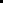 5:00 p.m. - 9:00 p.m.Pioneer Pavilion at Alma Fairgrounds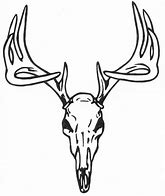 No weighing, no scoring.All legally harvested deer welcome!All licensed youth hunters are invited to participate in GCFFY’s First Annual            Youth Deer Fest.Didn’t get your tag filled during the Youth Hunt?  Please join us anyways!Contact Gratiot County Fair For Youth at info@gcffy.org for more information.